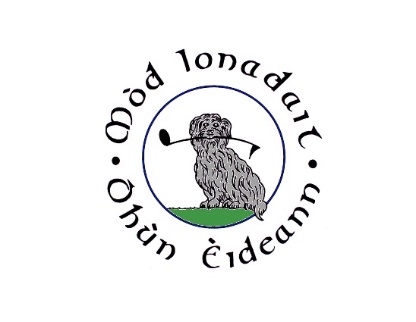 MÒD HOODIE ORDER FORM 2022	Mòd hoodies are available this year in five lovely colours! The second colour is the colour of the hood insert (please refer to images).Burgundy / CharcoalSapphire Blue / Heather GreyNew French Navy / Fire RedHot Pink / French NavyHeather Grey / New French NavyPlease note that our supplier is experiencing some stock shortages this year.   We therefore ask that you please provide an alternate colour choice in case of issues with stock in your size.   Please also be aware that the production of orders may take slightly longer than usual.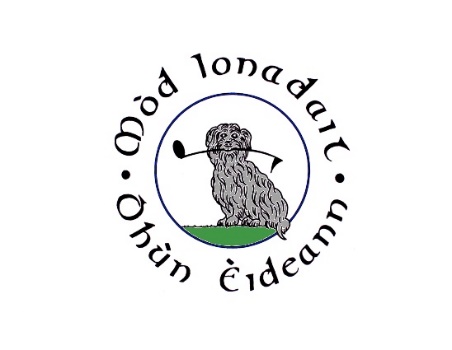 MÒD HOODIE ORDER FORM 2022		Please email completed forms to: 	localmodedinburgh@gmail.comPayment to be transferred online: An Comunn Gàidhealach (Meur Dhùn Èideann)Bank of Scotland    Sort code: 80-02-77    Account: 00130644Please use family name as reference and please note the date of payment here:                          Your details:Name:Address:Email address:Mobile tel: Adult sizes (chest)XS / 34£25S / 36£25M / 40£25L / 44£25XL / 48£25XXL / 52£25Child sizes(age)XS / 3-4£17.50S / 5-6£17.50M / 7-8£17.50L / 9-11£17.50XL / 12-13£17.50Adult / child(please specify)ColourAlternateColourSizePrice(£25 / £17.50)TOTAL£